(oznaczenie podmiotu wykonującego działalność leczniczą)Gdańsk, dnia …01.09.2023 r.….SKIEROWANIE na badania w związku z podejrzeniem choroby zawodowejdo Poradni Chorób Zawodowych Wojewódzkiego Ośrodka Medycyny Pracy w Gdańsku ul. Okrąg 1BDane identyfikacyjne osoby badanej:Imię i nazwisko:  ………..……………………Jan Kowalski .…………………………..……………...…….Adres zamieszkania: …………...…….…80-000 Gdańsk ul. Przykładowa 1…………….………………….Numer PESEL albo datę i miejsce urodzenia (jeżeli numer PESEL nie został nadany):……………………………………………..…600101000000……………………………………………....Dane identyfikacyjne podmiotu kierującego na badanie (nazwa, adres):………………...…………………Przychodnia Lekarska…………………………………………………..  …………………………….80-000 Gdańsk  ul. Zdrowotna 1……………………………………………………Nazwa choroby zawodowej, której dotyczy podejrzenie, i jej numer pozycji w wykazie chorób zawodowych określonym w przepisach wydanych na podstawie art. 237 § 1 pkt 3-6 i § 11 ustawy z dnia 26 czerwca 1974 r. - Kodeks pracy: …………………….……….…pylica krzemowa…………………………………….………..   ………………………………..numer pozycji w wykazie chorób zawodowych: 3/1…………………..…..………………………………………………………………………………………………………………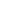 ……………………..…..…………………………….                                                                                                                     (podpis i pieczęć lekarza albo oznaczenie i podpis lekarza                                                                                                        kierującego na badania w związku z podejrzeniem choroby zawodowej)                                                                                                                                                             Przychodnia Lekarskaul. Zdrowotna 180-000 GdańskLeszek Lekarski                                                                                  lekarzPWZ 000001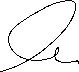 